نظر به اینکه مدرسه با کد .......................................................... دوره تحصیلی ....................... به مدیریت آقای / خانم .............................. در سال تحصیلی .............. مطابق با نامه شماره.......................... تاریخ ........................... فعالیت آموزشی آن متوقف یا منحل شده است.  پس از بررسی های بعمل آمده، بر اساس این دستورالعمل و با رعایت سایر قوانین و مقررات مربوط، تمامی اسناد و مدارک تحصیلی آن به شرح ذیل در روز ...................... مورخ ............................ تحویل آقای/ خانم ..................................... مدیر محترم مدرسه معین ....................................... گردید.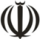 «باسمه تعالی»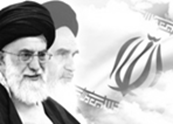 جمهوری اسلامی ایران«باسمه تعالی»شماره:وزارت آموزش و پرورش«باسمه تعالی»اداره کل آموزش و پرورش .............«باسمه تعالی»تاریخ:اداره آموزش و پرورش منطقه/ناحیه/شهرستان .................«باسمه تعالی»فرم مخصوص تحویل و تحول مدارک تحصیلی و دفاتر مدارس منحله یا متوقف شدهفرم مخصوص تحویل و تحول مدارک تحصیلی و دفاتر مدارس منحله یا متوقف شدهفرم مخصوص تحویل و تحول مدارک تحصیلی و دفاتر مدارس منحله یا متوقف شدهفرم مخصوص تحویل و تحول مدارک تحصیلی و دفاتر مدارس منحله یا متوقف شدهفرم مخصوص تحویل و تحول مدارک تحصیلی و دفاتر مدارس منحله یا متوقف شدهفرم مخصوص تحویل و تحول مدارک تحصیلی و دفاتر مدارس منحله یا متوقف شدهعنوان مدرکتعداد / جلدتعداد / جلدتعداد / جلدتعداد / جلدتعداد / جلدتعداد / جلدتعداد / جلدتعداد / جلداز سال تحصیلیتا سال تحصیلیتا سال تحصیلیتوضیحاتعنوان مدرکابتداییابتداییراهنماییدوره اول متوسطهمتوسطهپیش دانشگاهیپیش دانشگاهیدوره دوم متوسطهاز سال تحصیلیتا سال تحصیلیتا سال تحصیلیتوضیحاتدفتر آماردفتر امتحانات / نتایج و ارزشیابی تحصیلیدفتر ریز نمرات دبیر / گزارش پیشرفت تحصیلی(الف)دفتر فارغ التحصیلاندفتر تاییدیه(استعلام) مهارتدفتر تحویل مدارک تحصیلیدفتر شورای مدرسهدفتر حضور و غیاب کارکناناصل گواهینامه فارغ التحصیلان(به انضمام لیست دانش آموزان)پرونده های تحصیلی دانش آموزاناطلاعات سیستم های دانش آموزیتحویل دهندهتحویل دهندهتحویل گیرندهتحویل گیرندهتحویل گیرندهتحویل گیرندهتحویل گیرندهنماینده/نمایندگان آموزش و پرورشنماینده/نمایندگان آموزش و پرورشنماینده/نمایندگان آموزش و پرورشنماینده/نمایندگان آموزش و پرورشرییس آموزش و پرروش منطقهرییس آموزش و پرروش منطقهنام و نام خانوادگی:تاریخ:مهر و امضانام و نام خانوادگی:تاریخ:مهر و امضانام و نام خانوادگی:تاریخ:مهر و امضانام و نام خانوادگی:تاریخ:مهر و امضانام و نام خانوادگی:تاریخ:مهر و امضانام و نام خانوادگی:تاریخ:مهر و امضانام و نام خانوادگی:تاریخ:مهر و امضانام و نام خانوادگی:تاریخ:مهر و امضانام و نام خانوادگی:تاریخ:مهر و امضانام و نام خانوادگی:تاریخ:مهر و امضانام و نام خانوادگی:تاریخ:مهر و امضانام و نام خانوادگی:تاریخ:مهر و امضانام و نام خانوادگی:تاریخ:مهر و امضا